Dílčí smlouva číslo IS/20170901/OZP/Responzivní design – VITAKARTA ONLINE – zdraví – etapa II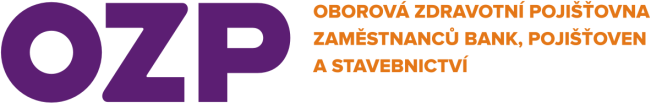 ke Smlouvě o podpoře a rozvoji systému                                   VITAKARTA ONLINESmluvní stranydále jen jako „Zhotovitel“v návaznosti na Smlouvu o podpoře a rozvoji systému VITAKARTA ONLINE ze dne 26. 3. 2015, ev. č. Objednatele 2015/OZP/72/0 (dále jen „Smlouva“) a Licenční smlouvu ze dne 26. 3. 2015, ev. č. Objednatele 2015/OZP/75/0 (dále jen „Licenční smlouva“)  uzavírají tuto Dílčí smlouvu IS/20170901/OZP/Responzivní design – VITAKARTA ONLINE – zdraví – etapa II  (dále jen „Dílčí smlouva“):Předmět Dílčí smlouvyPředmětem Dílčí smlouvy je povinnost Zhotovitele realizovat úpravy dalších částí webové VITAKARTY ONLINE a mVITAKARTY, které byly zařazeny do etapy II v responzivním designu v souladu se specifikací dodanou firmou Crosscom ve formě prototypu, který definuje všechna pravidla pro design, grafiku, CSS styly jakož i pravidla pro přizpůsobení prohlížených webových stránek zařízení. (dále jen „Předmět plnění“) a tomu odpovídající povinnost Objednatele mu za to zaplatit cenu dle Dílčí smlouvy. Popis Předmětu plnění je uveden v příloze č. 1 k  Dílčí smlouvě.Zhotovitel provede předmět plnění dle zadání nejpozději do 300 kalendářních dnů ode dne uzavření Dílčí smlouvy. Cena a doba plněníZhotovitel Předmět plnění provede tak, že počet odpracovaných člověkodní nepřevýší hodnotu 352 člověkodní (jeden člověkoden = 8 pracovních hodin).  Cena za Předmět plnění bude činit nejvíce1.971.200,- Kč(slovy: jeden milión devětsetsedmdesátjedna tisíc dvě stě korun českých) bez DPH. K této částce bude účtováno DPH ve výši dle platných právních předpisů.Cena je kalkulována dle následujícího úplného rozpočtu a Zhotovitel vyúčtuje cenu dle skutečně odpracovaných dní: Smluvní strany se dohodly na následujícím platebním kalendáři, přičemž splatnost i zálohových faktur se řídí ustanoveními Smlouvy o fakturách.4.  Nasazení Etapy II do zkušebního provozu bude uskutečněno až poté, kdy k předání do zkušebního provozu budou připraveny úpravy VITAKARTY ONLINE prováděné společností KOMIX, s.r.o. se sídlem Drtinova 467/2a, 150 00 Praha 5, IČ 47117087. Vzhledem k této návaznosti se smluvní strany dohodly, že Objednatel je výslovně oprávněn na základě podepsaného dokumentu „Protokol o převzetí díla do zkušebního provozu“ uhradit zálohovou fakturu již před předáním Etapy II do zkušebního provozu. Oprávněné osobyVýhradně pro účely Dílčí smlouvy se strany dohodly na následujících oprávněných osobách:Osoby oprávněné zastupovat smluvní strany ve smluvních a obchodních záležitostech:Za Objednatele:	XXXXXXXXXXXXXXZa Zhotovitele: 	XXXXXXXXXXXXXXOsoby oprávněné zastupovat smluvní strany ve věcném plnění:Za Objednatele:	XXXXXXXXXXXXXXXXXXXXXZa Zhotovitele:	XXXXXXXXXXXXXXXXXXXXXZávěrečná ustanoveníPodmínky výslovně neupravené touto Dílčí smlouvu se řídí Smlouvou a Licenční smlouvou. Tato Dílčí smlouva je vyhotovena ve dvou stejnopisech, které mají platnost originálu, z nichž každá strana obdrží jeden výtisk. Smluvní strany souhlasí, že Dílčí smlouva neobsahuje informace, které nelze poskytnout při postupu podle předpisů upravujících svobodný přístup k informacím, a tedy může být uveřejněna v souladu s platnými právními předpisy.Nedílnou součástí Dílčí smlouvy je její:  Příloha č. 1	Popis Předmětu plněníPříloha č. 1Popis Předmětu plněníResponzivní designV průběhu období leden až červen 2017 byl ve spolupráci s firmou Crosscom vytvořen funkční prototyp, který definuje všechna pravidla pro design, grafiku, CSS styly jakož i pravidla pro přizpůsobení prohlížených webových stránek zařízení, na němž klient stránky prohlíží - stolnímu počítači, notebooku, tabletu nebo mobilnímu telefonu. Dále i podoby obrazovek mobilní aplikace.Podoba jednotlivých obrazovek dohodnutého prototypu:VITAKARTA a jejich funkcionalita je obsažena v dohodnutém prototypu na adrese: https://projects.invisionapp.com/d/main/default/#/projects/prototypes/11044124 mVITAKARTA  - mobilní aplikaci na adrese:https://projects.invisionapp.com/d/main/default/#/projects/prototypes/11249928Specifikace zadání pro etapu II Do etapy II jsou zahrnuty úpravy zbývajících části webové aplikace VITAKARTA ONLINE - zdraví:Chronické stavyProfilLékové interakceAsistenční služba Nová část „Pro ženy“, kam bude přesunut menstruační kalendář a odkaz na externí aplikaci GDMZdravotní plán (kalendář)Atlas doktorůV rámci etapy II dojde také k některým dohodnutým úpravám stávajícího řešení:Vitakonto – přehlednější postup při čerpání kreditůÚprava shluků pro vykázanou péči Hodnocení lékaře zpřístupněné na obrazovce spolu s vykázanou péčí Zvýraznění polí v profilu, které je nutné vyplnitMožnost ukládání souborů klientem do Vitakarty bude přesunuto do ProfiluChronická onemocnění budou přesunuta do Profilu-Dále je do etapy II zahrnuta úprava mobilní aplikace mVITAKARTA v těchto částech:Obrazovka Dash boardObrazovka SOS tlačítko a souvisejícíObrazovky přihlašovacího dialoguObrazovka změny heslaObrazovka nápovědaObrazovky nastavení aplikace Obrazovka o aplikaciÚprava autentizaceŠifrované off-line úložištěWatchkitHealthkitDistribuce pro jednotlivé platformy (Android, iOS)Buildy pro jednotlivá prostředí (Android, iOS)CílCílem je dokončení redesignu VITAKARTY ONLINE a mVITAKARTY, zvýšení uživatelského komfortu, zjednodušení jejich ovládání a zvýšení počtu uživatelů a přístupů (především díky rozšíření funkcí mobilní aplikace).Oborová zdravotní pojišťovna zaměstnanců bank, pojišťoven a stavebnictvíOborová zdravotní pojišťovna zaměstnanců bank, pojišťoven a stavebnictvíOborová zdravotní pojišťovna zaměstnanců bank, pojišťoven a stavebnictvíse sídlem:Roškotova 1225/1, 140 21 Praha 4Roškotova 1225/1, 140 21 Praha 4zástupce:Ing. Radovan Kouřil – generální ředitelIng. Radovan Kouřil – generální ředitelIČO:4711432147114321DIČ:CZ47114321CZ47114321zapsaná v obchodním rejstříku vedeném Městským soudem v Praze, spis. zn.  A 7232dále jen jako „Objednatel“zapsaná v obchodním rejstříku vedeném Městským soudem v Praze, spis. zn.  A 7232dále jen jako „Objednatel“zapsaná v obchodním rejstříku vedeném Městským soudem v Praze, spis. zn.  A 7232dále jen jako „Objednatel“aSTYRAX, a.s.STYRAX, a.s.STYRAX, a.s.se sídlem:se sídlem:Zelený pruh 95/97, Praha 4, PSČ 140 00zástupce:zástupce:Ing. Petr Ulč, předseda představenstvaIČO:IČO:27416712DIČ:DIČ:CZ27416712zapsaná v obchodním rejstříku vedeném Městským soudem v Praze, spis. zn. B  10465zapsaná v obchodním rejstříku vedeném Městským soudem v Praze, spis. zn. B  10465zapsaná v obchodním rejstříku vedeném Městským soudem v Praze, spis. zn. B  10465je plátcem DPHje plátcem DPHFunkceCena bez DPH za člověkodenCena bez DPH celkem1Projektový manažer – 19 MD 5 600,- Kč106.400,- Kč2Konzultant – 27 MD5 600,- Kč151.200,- Kč3Analytik – 42 MD5 600,- Kč235.200,- Kč4Programátor – 218 MD5 600,- Kč1.220.800,- Kč5Systémová podpora –  0 MD5 600,- Kč0,- Kč6Tester – 46 MD5 600,- Kč257.600,- KčCELKEM1.971.200,- KčSplátkový kalendářCena Kč bez DPHPředání díla do testovacího provozu (zálohová faktura) 394.200,- KčPředání díla do zkušebního provozu - podepsán „Protokol o převzetí díla do zkušebního provozu“ (zálohová faktura)  1.182.800,- KčAkceptace po řádném běhu v zkušebním provozu. Podepsán „Akceptační protokol k převzetí díla do rutinního provozu“ (faktura)394.200,- KčCelkem1.971.200,- Kč V ........................ dne: .....................V ........................ dne: .........................................................................................................................................Ing. Radovan Kouřilgenerální ředitelOborová zdravotní pojišťovna zaměstnanců bank, pojišťoven a stavebnictvíIng. Petr Ulčpředseda představenstvaSTYRAX, a.s.